فرم فارغ‌التحصیلی دانشجويان کارشناسی ارشد (آموزشي و پژوهشي)- شبانهدانشجوي گرامي لطفاً صفحه 1 و 2 قسمت‌های علامت زده‌شده (√) ، شامل: [مشخصات فردي- وضعيت نظام‌وظیفه- امور مالي (دانشجويان شبانه و افرادي كه جریمه‌دارند) - فيش ابطال تمبر- كتابخانه دانشكده-كتابخانه مركزي و امور دانشجويي] را تكميل كنيد. توجه داشته باشيد در هنگام تحويل پايان‌نامه (جلد زرشکی‌رنگ) به كتابخانه دانشكده و كتابخانه مركزي بايد CD پايان‌نامه را ارائه نماييد. در ضمن برای پرداخت فيش 10.000 ريالی ابطال تمبر گواهی موقت می‌توانيد از دستگاه کارت‌خوان (Pos) واقع در اداره آموزش دانشکده استفاده نماييد.در صفحه 3 استاد راهنما و داور بايد تأييد نمايند كه اصلاحات پايان‌نامه خود را انجام داده‌ايد.در صفحه 4 مشخصات شخصي را پرکنید.صفحه 5 براي ثبت مشخصات پايان‌نامه در سايت ايران داك مي‌باشد كه بايد اطلاعات پايان‌نامه را در سايت ثبت كنيد و كد رهگيري دريافت نماييد و در کادر مربوطه يادداشت کنيد.بايد به هر يك از استادان يك نسخه از پايان‌نامه را تحويل داده و فرم صفحه 5 توسط استادان مربوطه امضا گردد. پس از تكميل فرم آن را به همراه يك قطعه عكس، رسيد کتابخانه مرکزی و كارت دانشجويي به اداره آموزش تحويل دهيد.دانشجويان شبانه و دانشجويانی که جريمه دارند موظف هستند پرينت امور مالی را ارائه دهند.در پايان‌نامه صفحات بايد به صورت پشت و رو باشد.آمـوزش طبـق نوبت تاريـخي را به دانشـجو اعلام مي‌كند تا به صـندوق رفاه دانشـگاه واقع در دهکده المپيک مراجعه نمايد و امور مربوط به وام يا خوابگاه را انجام دهد. پس از دريافت نامه صندوق رفاه توسط آموزش، طبق نوبت پرونده دانشجو به تحصيلات تكميلي دانشگاه ارسال مي‌شود و دانشجو با هماهنگي آموزش مي‌تواند به دفتر تحصيلات تكميلي دانشگاه مراجعه نمايد.آموزش تحصيلات تكميلي دانشكدهبسمه‌تعالیبرگه تسویه‌حساب دانش‌آموختگان دوره‌هاي تحصيلات تكميليدانشگاه علامه طباطباييدانشگاه علامه طباطبائيشماره:تاريخ:√ مشخصات فردي دانشجو:√وضعيت نظام‌وظیفه براي دانشجويان ذكور:وضعيت پذيرش دانشجو:√اين قسمت توسط امور مالي دانشكده تكميل مي‌گردد:√ اين قسمت توسط در واحد دانشجويي دانشكده تكميل مي‌گردد.* قابل‌توجه فارغ‌التحصیلانی که از وام و تسهيلات رفاهی صندوق رفاه دانشجويان استفاده کرده‌اند:زمان تعیین و تکلیف بدهی برای کلیه دانشجویان (مشمول و غیرمشمول) حداکثر 9 ماه پس از فراغت از تحصیل می‌باشد. درصورتی‌که پس از مدت 9 ماه برای گرفتن دفترچه اقساط مراجعه کنند، بدهی قابل تقسیط نیست و دانشجو باید کل بدهی را یکجا پرداخت کند.√ اين قسمت را دانشجو تكميل مي‌کند.اين قسمت در دانشكده‌هايي كه واحد سمعي و بصري دارند توسط واحد مربوط تكميل مي‌گردد.√ اين قسمت توسط كتابخانه دانشكده و کتابخانه مرکزی تكميل مي‌گردد:اين قسمت را کارشناس بررسی پرونده دوره‌هاي تحصيلات تكميلي در دانشكده تكميل مي‌کند.اين قسمت در مديريت تحصيلات تكميلي دانشگاه تكميل مي‌گردد.دانشجويان گرامي اطلاعات پایان‌نامه خود را به نشاني http://thesis.irandoc.ac.ir وارد و كد رهگيري دريافت نموده و کد مربوطه را به واحد تحصيلات تكميلي دانشكده تحويل نماييد.کد رهگيری: ********************اين قسمت توسط اساتيد راهنما، مشاور، داور تكميل گردد.نام خانوادگي:تاريخ تولد:تابعيت:نام:شماره‌ شناسنامه:شماره‌ دانشجويي:نام پدر:محل صدور:قبولي در كنكور سراسري/ داخليداراي كارت پايان خدمت □	معافيت پزشكي □            معافيت كفالت □	معافيت موقت □	     معافيت دائم □	         مشمول □کارکنان رسمي نيروهاي مسلح □	عضو رسمي سپاه □		طلاب حوزه‌هاي علميه □	متعهد و يا ساير موارد □امور دانش‌آموختگان و صدور دانشنامهضمن تأييد مراتب تحويل مدارك ازنظر امور مشمولين به استناد بند ........................... بخشنامه شماره 57264/5/41 مورخ 4/9/1382 وزارت متبوع بلامانع است □		ممنوع است □								امضا و مهر كارشناس امور مشمولين دانشگاهتاريخ ورود به دانشگاه نيمسال:		سال تحصيلي:			دانشكده:			دوره: روزانه □	شبانه □نوع سهميه‌ي پذيرش: رزمندگان □	شاهد □		جانبازان □	              آزاد □	بورسيه‌ي مؤسسات □	                    غيره □مقطع تحصيلي:			رشته‌ي تحصيلي:				گرايش تحصيلي:شيوه تحصيلي: آموزشي- پژوهشي □                               آموزش محور □ مدت‌زمان تحصيل:				   مدت بهره‌مندي از آموزش رايگان:تعداد ترم‌های مشروطي:		تعداد ترم‌های مهماني:		تعداد كل واحدهاي دريافتي:		تعداد واحدهاي قبولي:جمع امتياز كل:				ميانگين كل به عدد و حروف:				تاريخ فراغت از تحصيل:	روز:	ماه:	سال:توجه: اين دانشجو علاوه بر تعهد آموزش رايگان به سازمان ................................................................ نيز تعهد خدمت دارد.گواهي مي‌شود خانم/ آقاي ............................................................................. كليه هزينه‌هاي تحصيلي دوره را پرداخت كرده است.شهریه شبانه □          ترم جديد سنوات □           واحد دروس افتاده □               واحد پیش‌نیاز کارشناسی/ کارشناسی ارشد □  									مهر و امضاي مسئول امور مالي دانشكدهگواهي مي‌شود خانم / آقاي ................................................................ هیچ‌گونه بدهي به واحد دانشجويي دانشكده ندارد.									امضا و مهر مسئول واحد دانشجويي دانشكدهبه‌منظور ابطال تمبر گواهي موقت پايان تحصيلات، مبلغ 10،000 ريال به‌حساب شماره 98722939 بانك تجارت شعبه شهيد كلانتري (قابل پرداخت در كليه شعب بانك تجارت) واريز و فيش آن را ضميمه كرده‌ام.                                                                                                              امضاي دانشجوگواهي مي‌شود خانم/ آقاي ......................................................................... هیچ‌گونه بدهي به واحدهاي سمعي و بصري دانشكده ندارد.									مهر و امضاي مسئول سمعي و بصري دانشكدهگواهي مي‌شود خانم/ آقاي ........................................................................ هیچ‌گونه بدهي به كتابخانه‌ دانشكده و کتابخانه مرکزی ندارد و يك نسخه از پايان‌نامه/ رساله خود را تحت عنوان ..................................................................................................................................... به كتابخانه مرکزی و همراه باکارت به کتابخانه دانشکده تحويل داده است.		امضا و مهر رئيس كتابخانه‌ دانشكده				امضا و مهر رئيس كتابخانه‌ مرکزیاينجانب ............................................................... كارشناس بررسي پرونده‌ي خانم/ آقاي .......................................................... دانشجوي دوره‌ي روزانه/ شبانه رشته  ............................... ضمن تكميل مدارك و سوابق تحصيلي نامبرده، صحت مندرجات فوق را نيز تأييد مي‌کنم.                                                                                                                   امضا و تاريخامور دانش‌آموختگان و صدور دانشنامهپرونده‌ي خانم/ آقاي ...................................................................... مورد بررسي قرار گرفت. ضمن تأييد مشخصات فردي و تحصيلي نامبرده به اطلاع مي‌رساند اعلام فراغت از تحصيل ايشان بر اساس مقررات آموزشي بلامانع است.نام و نام خانوادگي كارشناس بررسي پرونده				امضا و تاريخاستاد راهنماي محترم جناب آقاي ..............................................با سلام، نظر به اينكه اينجانب .................................................................. جلسه دفاع نهايي از پايان‌نامه خود را برگزار نموده‌ام. لذا چنانچه پايان‌نامه تایپ‌شده ازنظر جنابعالي مورد تأييد مي‌باشد، خواهشمند است در ذيل نامه به واحد تحصيلات تكميلي اعلام فرماييد.										امضاء دانشجوواحد تحصيلات تكميلي:پایان‌نامه دانشجوي فوق ازنظر اينجانب ............................................................ مورد تأييد مي‌باشد.							               امضاء استاد راهنماي پايان‌نامهاستاد داور محترم جناب آقاي ..............................................با سلام، نظر به اينكه اينجانب .................................................................. جلسه دفاع نهايي از پايان‌نامه خود را برگزار نموده‌ام. لذا چنانچه پايان‌نامه تايپ شده از نظر جنابعالي مورد تأييد مي‌باشد، خواهشمند است در ذيل نامه به واحد تحصيلات تكميلي اعلام فرماييد.										امضاء دانشجوواحد تحصيلات تكميلي:پایان‌نامه دانشجوي فوق ازنظر اينجانب ............................................................ مورد تأييد مي‌باشد.									امضاء استاد داور پايان‌نامه"مشخصات دانش‌آموخته"دانشجوي گرامي لطفاً فرم ذيل را درنهایت دقت و صحت تكميل نماييد:نام- نام خانوادگي: .................................................................................. مقطع: .......................................................................................رشته تحصيلي: ........................................................................................ سهميه قبولي: ........................................................................دانشكده: ........................................................................................................................................................................................................عنوان پايان‌نامه/ رساله: .........................................................................................................................................................................................................................................................................................................................................................................................................استاد راهنما: ............................................................................................. استاد مشاور: ..........................................................................اساتيد داور: ...................................................................................................................................................................................................تاريخ دقيق فراغت از تحصيل: روز ........................................ ماه ............................................ سال .......................................(نيمسال ......................................... سال تحصيلي ................................................)ميانگين كل: .................................................................................................................................................................................................نشاني: .......................................................................................................................................................................................................................................................................................................................................................................................................................................تلفن: ...............................................................................................................................................................................................................مسئوليت صحت مندرجات فرم فوق به عهده اينجانب خواهد بود.										امضاء- تاريخگواهي مي‌شود خانم/ آقاي ............................................................... دانشجوي دوره کارشناسی ارشد/ دكتري يك نسخه از پايان‌نامه/ رساله خود را تحت عنوان ....................................................................................................................................................... به اينجانبان تحويل داده است.گواهي مي‌شود خانم/ آقاي ............................................................... دانشجوي دوره کارشناسی ارشد/ دكتري يك نسخه از پايان‌نامه/ رساله خود را تحت عنوان ....................................................................................................................................................... به اينجانبان تحويل داده است.گواهي مي‌شود خانم/ آقاي ............................................................... دانشجوي دوره کارشناسی ارشد/ دكتري يك نسخه از پايان‌نامه/ رساله خود را تحت عنوان ....................................................................................................................................................... به اينجانبان تحويل داده است.استاد راهنمانام و نام خانوادگي:امضاءاستاد مشاورنام و نام خانوادگي:امضاءاستاد داورنام و نام خانوادگي:امضاء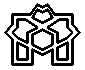 